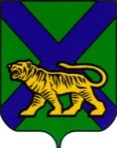 ТЕРРИТОРИАЛЬНАЯ ИЗБИРАТЕЛЬНАЯ КОМИССИЯМИХАЙЛОВСКОГО  РАЙОНАРЕШЕНИЕс. МихайловкаОб определении количества переносныхящиков для проведения голосования избирателей вне помещения для голосованияна досрочных выборах главы Сунятсенскогосельского поселения, назначенныхна 10 сентября  2017 годаВ соответствии с частью 6 статьи 77 Избирательного кодекса Приморского края, постановлением Центральной избирательной комиссии Российской Федерации от 29 января 2014г. №214/1405-6 «О нормативах технологического оборудования участковых комиссий при проведении выборов, референдумов в Российской Федерации», территориальная избирательная комиссия Михайловского районаРЕШИЛА:Распределить количество переносных ящиков для голосования избирателей вне помещения для голосования на досрочных выборах главы Сунятсенского сельского поселения, назначенных на 10 сентября  2017 года, участковым комиссиям избирательных участков №№ 1709 – 1710, № 1733 согласно  числа зарегистрированных избирателей:- с числом избирателей до 501 избирателя – 1 переносной ящик для голосования;- с числом избирателей от 501 до 1001 избирателя – 2 переносных ящика для голосования;- более 1000 избирателей  – 3 переносных  ящика.Направить копию настоящего решения в участковые избирательные комиссии избирательных участков №№ 1709 – 1710, № 1733. 3. Разместить настоящее решение на официальном сайте администрации Михайловского муниципального района в разделе «Территориальная избирательная комиссия Михайловского района» в информационно-телекоммуникационной сети Интернет.Председатель комиссии                                                           Н.С. ГорбачеваСекретарь комиссии                                                                В.В. Лукашенко2017 года350                       